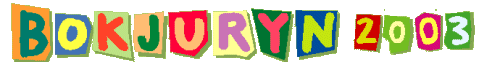 Och vinnarna i 2003 års Bokjury är...0-6 år1. Mamma Mu åker rutschkana av Jujja Wieslander och Sven Nordqvist
2. Gittan och älgbrorsorna av Pija Lindenbaum
3. Så gör prinsessor av Per Gustavsson
4. Ensammast i världen av Magda Eggens
5. Ronny och Julia börjar skolan av Måns Gahrton och Johan Unenge
6. Grodan och skatten av Max Velthuijs
7. Malla cyklar av Eva Eriksson
8. Billy får besök av Birgitta Stenberg och Mati Lepp
9. Snigeln och valen av Julia Donaldson och Axel Scheffler
10. Mulle Meck berättar om tåg av George Johansson och Jens Ahlbom7-9 år1. Bli ihop av Thomas Halling
2. Nelly Rapp – monsteragent: Monsterakademin av Martin Widmark
3. Fläcken av Arne Svingen
4. Lille varulven av Cornelia Funke
5. Frans börjar rida av Christine Nöstlinger
6. King-Kong får kärleksbestyr av Kirsten Boie
7. Fullt med flugor i klassen av Ulf Stark
8. Mera Sandvargen av Åsa Lind
9. Den magiska pennan av Sofia Hedman
10. Misstänkt ljus av Kerstin Lundberg Hahn10-13 år1. Fotoalbumet av Laura Trenter
2. Eva & Adam. Prins eller vanlig groda av Måns Gahrton och Johan Unenge 
3. Hon ska det bli! av Bo R. Holmberg
4. Pirr i magen klump i halsen av Annika Thor
5. Alex – Dogboy av Monica Zak
6. Den där Jenny av Eva Wikander
7. Smaka på den här! av Gull Åkerblom
8. Ludde tar Gothia cup av Viveca Lärn
9. Bellmanhistorier med illustrationer av Johan Wanloo
10. Sune och Tant Tonåring av Sören Olsson och Anders Jacobsson14-19 år1. Malin+Rasmus=Sant av Moni Nilsson-Brännström
2. I taket lyser stjärnorna av Johanna Thydell
3. Systrar i jeans - andra sommaren av Ann Brashares 
4. Shoo bre av Douglas Foley
5. Pontus 4 stygn i huvudet Johan Unenge 
6. Tjejer i tårar av Jacqueline Wilson
7. Bränd bild av Emma Vall
8. Parvanas vandring av Deborah Ellis
9 Skuggorna i spegeln av Inger Edelfeldt
10. Saffys ängel av Hilary McKay